Søknad om skuleskyss på grunn av farleg skuleveg.Me søkjer om skuleskyss på grunn av farleg skuleveg for ______________________ født________Me bur i _______________________   nr. _____-Han / ho er elev ved ____________________  skule og går på  ____ trinn.  Med helsing__________________________føresetteDersom eleven nyttar SFO eller av andre grunnar ikkje treng skyss kvar dag, må du kryssa av kva for dagar han treng skyss i tabellen under .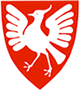 TIME KOMMUNEDato:Fagstab OppvekstskulemåndagtysdagonsdagtorsdagfredagTil skulenFrå skulen